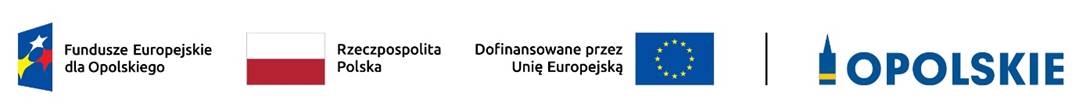 załącznik nr 7 do UmowyWniosek o dodanie osoby uprawnionej zarządzającej projektem po stronie BeneficjentaDane Beneficjenta:Dane Beneficjenta:KrajNIP BeneficjentaNazwa BeneficjentaNr projektuTytuł projektuDane osoby uprawnionej:Dane osoby uprawnionej:Adres e-mailImię i nazwiskoOświadczenie osoby uprawnionej:Ja, niżej podpisany/a   ………………….      ……………………..……… oświadczam, że:Imię                                NazwiskoZapoznałem się z Regulaminem bezpiecznego użytkowania CST2021 i zobowiązuję się do jego przestrzeganiaZapoznałem się z Regulaminem SM EFS i szkoleniem z bezpieczeństwa SM EFS i zobowiązuję się do jego przestrzegania………………………………………………………………….Data, Podpis osoby uprawnionej………………………………………………………………….Data, Podpis Beneficjenta